Σημείωση : όπου υπάρχει κείμενο με κόκκινους χαρακτήρες σημαίνει πως το κείμενο αυτό είναι ενδεικτικό (η παρούσα παράγραφος να αφαιρεθεί πριν την υποβολή του εντύπου)ΕΛΛΗΝΙΚΗ ΔΗΜΟΚΡΑΤΙΑ		Καστοριά, ……-…..-202…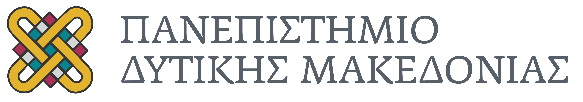 Σχολή Θετικών Επιστημών     				ΕΤΗΣΙΑ ΕΚΘΕΣΗ ΠΡΟΟΔΟΥΤου/της υποψήφιου/ας διδάκτορος ______Θέμα της υπό εκπόνηση διδακτορικής διατριβής:…….Ακαδ. Έτος:……..Η παρούσα ετήσια έκθεση προόδου αναφέρεται στο χρονικό διάστημα ………. έως και …….., το οποίο αντιστοιχεί στο ……… έτος εκπόνησης της διδακτορικής διατριβής του/της ……… . Ερευνητική και Επικουρική Εργασία που ολοκληρώθηκε κατά το προηγούμενο έτος από τον/την υποψήφιο/α:Ολοκληρώθηκε η συγγραφή του άρθρου…. Το οποίο δημοσιεύτηκε…… και παρουσιάζει……Δημοσιεύθηκε σε περιοδικό η εργασία……. η οποία παρουσιάζει…..……..………Στόχοι επόμενου έτους: ….…..….Λαμβάνοντας υπόψη τα παραπάνω, τα μέλη της Τριμελούς Συμβουλευτικής Επιτροπής προτείνουν τη συνέχιση της ενασχόλησης του/της……. Με το αντικείμενο της διδακτορικής διατριβής του και ειδικότερα με τη {συγγραφή της διδακτορικής του διατριβής}Η Τριμελής Συμβουλευτική ΕπιτροπήΤμήμα Πληροφορικής {Υπογραφή}Βαθμίδα Ονοματεπώνυμο (Επιβλέπων){Υπογραφή}Βαθμίδα Ονοματεπώνυμο{Υπογραφή}Βαθμίδα Ονοματεπώνυμο